................................................................................................                           Krakow, .........................................r.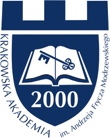                              (Name and Surname)                                                                                            (Date)FACULTY OF MEDICINE AND HEALTH SCIENCESField of study: Medical programme-studies in EnglishStudent’s ID number:............................Year of studies:.........  Semester:...........Full-time studiesLevel of studies: long-cycle Master’s degreeDeclarationI declare that in the summer* semester of academic year ………………… I will pay the tuition fees in 2 / 3 / 4 / 5* installments paid until:I – 10 February 2024 / II – 10 March 2024 / III – 10 April 2024 / IV – 10 May 2024 / V 10 June 2024*At the same time, I declare that I am aware that in accordance with the University’s regulations:1. The payment of the tuition fee in installments increases the amount of the semester fee for studies in the manner specified in the payment regulations;(it applies to students recruited in 2016,2017,2019)2. In the case of payment of tuition fees via bank money transfers, the date of payment is considered to be the day the funds are credited to the University's bank account;3. In the event of not paying the whole amount of any of the installments on time, there will be charged interest for each day of the delay.........................................................                                                                                                                                 (student’s legible signature)* cross out where not applicable